Relief Cleaning Assistant (2 posts available)Up to 10 hours per weekGrade A: Point 1 (£9 per hour)Required from September 2020Required as soon as possible to join the site staff at Sherburn High School on a relief basis.Duties to include general cleaning are: vacuuming, mopping, buffing, moving rubbish, dusting, cleaning of toilets, classrooms, etc. Experience in cleaning is not essential, as full training will be given.This is not a comprehensive job description and the job holder will be required to carry out other appropriate duties.Job descriptions, person specifications and application packs can be downloaded from our website at www.sherburnhigh.co.uk and emailed to recruitment@shs.starmat.uk Potential applicants are encouraged to contact the school if further information is required.   Please contact John Wagstaff on 01977 682442 or by email on john.wagstaff@shs.starmat.uk Closing date: 9am on Friday 2nd October 2020Interviews to be held: Thursday 8th October 2020 by either Telephone or Google MeetSherburn High School is a friendly, top performing and innovative school set in an attractive position in the North Yorkshire rural village of Sherburn in Elmet, which is only 10 minutes from the A1(M) hence making it easily and quickly accessible from Leeds, York, Doncaster, Bradford, Pontefract and the surrounding areas.Enhanced DBS clearances and references will be obtained prior to appointment.Sherburn High School is committed to safeguarding and promoting the welfare of children.  We welcome applications from all sections of the community; we appoint on merit. Sherburn High school is part of The STAR Multi Academy Trust which is an exciting new venture strengthening our existing partnership with other local schools.Age range 11-18 mixed comprehensive with Sixth Form Current NOR 825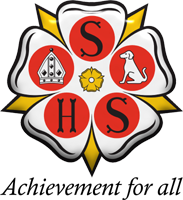 Sherburn  High  School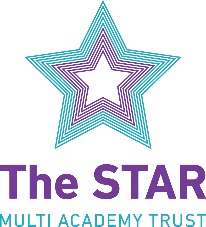 Headteacher:  Ms Miriam Oakley Garden Lane, Sherburn In Elmet, Leeds, LS25 6AS
Tel: 01977 682442Web: www.sherburnhigh.co.uk	      Email: admin@sherburnhigh.co.uk